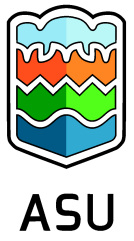 ALEKSANDRO STULGINSKIO UNIVERSITETO, PLUNGĖS R. ŽEMAIČIŲ KALVARIJOS MOTIEJAUS VALANČIAUS GIMNAZIJOS IR PLUNGĖS RAJONO SAVIVALDYBĖS TRIŠALĖ BENDRADARBIAVIMO SUTARTIS                                          2017 m. spalio   27 d. Nr.                                     KaunasAleksandro Stulginskio universitetas (toliau - Universitetas), atstovaujamas rektoriaus prof. dr. Antano Maziliausko, Plungės r. Žemaičių Kalvarijos Motiejaus Valančiaus gimnazija (toliau – Gimnazija), atstovaujama direktorius Zenono Garbenčiaus, ir Plungės rajono savivaldybė (toliau – Savivaldybė), atstovaujama mero Audriaus Klišonio, toliau kartu vadinamos „Šalimis“ arba atskirai „Šalimi“, siekdami glaudaus, Universitetui, Savivaldybei ir Gimnazijai visapusiškai naudingo bendradarbiavimo švietimo ir kultūros srityse, rengiant būsimuosius studentus, sudarė šią sutartį.I. UNIVERSITETAS ĮSIPAREIGOJABendradarbiauti ugdant moksleivių finansinį raštingumą ir verslumą, skatinant kurti verslą Plungės rajono savivaldybėje.Bendradarbiauti vykdant Sumanaus moksleivio akademijos veiklas, skatinančias verslumą ir lyderystę.Testuoti visus to norinčius mokinius pagal programas, užtikrinančias sėkmingas studijas Universitete.Teikti mokytojams dalykinę bei metodinę paramą (kartu su mokytojais rengti bendras metodines priemones, skaityti mokytojams paskaitas).Kviesti mokytojus dalyvauti Universiteto rengiamose mokslinėse ir metodinėse konferencijose.Kviesti mokinius dalyvauti Universitete rengiamuose konkursuose, konferencijose, projektuose.Sudaryti sąlygas Gimnazijos mokiniams atlikti praktinius darbus arba kitą tiriamąją veiklą Universiteto bazėje (laboratorijose, bibliotekoje), suteikiant galimybę pasinaudoti įvairiomis mokymo priemonėmis, konsultuojant Universiteto dėstytojams ir gimnazijos mokytojams.Reguliariai informuoti Gimnazijos mokinius apie įstojimo į Universitetą ir studijų jame sąlygas. Teikti Gimnazijai apibendrintą informaciją apie jos abiturientų studijas Universitete.Teikti nemokamas konsultacijos abiturientams renkantis egzaminus, stojant į Universitetą.Sudaryti sąlygas gimnazijos mokytojams pasinaudoti Universiteto bibliotekos teikiamomis paslaugomis.Paskirti atsakingą asmenį už bendradarbiavimo plėtojimą, bendrų priemonių planavimą ir įgyvendinimą.Leisti Gimnazijai oficialiuose blankuose bei renginiuose, pavadinime, iškabose, žiniasklaidos priemonėse vartoti žodžius „Aleksandro Stulginskio universiteto partnerė“.II. GIMNAZIJA ĮSIPAREIGOJASiūlyti mokiniams, ypač turintiems polinkį biomedicinos, socialiniams, technologijų mokslams,  studijuoti Universitete.Kviesti Universiteto dėstytojus į Gimnazijoje rengiamas mokinių konferencijas. Sudaryti jiems galimybes skaityti paskaitas, vesti mokomuosius renginius, dėstyti modulius.Pagal poreikį teikti informaciją Universitetui apie veiklą bei ugdymo procesą Gimnazijoje.Kaupti ir skelbti mokiniams informaciją apie įstojimo ir studijų Universitete sąlygas.Domėtis buvusių Gimnazijos mokinių, Universiteto studentų ir absolventų studijų pasiekimais ir jų įgytos specialybės paklausa darbo rinkoje.Kviesti buvusius Gimnazijos mokinius, studijuojančius Universitete, pasidalyti patirtimi su aukštesniųjų klasių mokiniais.Informuoti mokinius apie Universitete vykstančius konkursus, konferencijas ir projektus.Sudaryti sąlygas mokytojams ir mokiniams dalyvauti Universiteto organizuojamuose renginiuose, projektuose ir pan.Paskirti atsakingą asmenį už bendradarbiavimo plėtojimą, bendrų priemonių planavimą ir įgyvendinimą.III. SAVIVALDYBĖ ĮSIPAREIGOJAPadėti Gimnazijai sudaryti sąlygas darbuotojams dalyvauti Universiteto organizuojamose metodinėse veiklose, konferencijose ir projektuose.Padėti sudaryti sąlygas mokiniams dalyvauti Universiteto ir Gimnazijos kartu organizuojamose praktinėse veiklose.Viešinti bendras Universiteto ir Gimnazijos veiklas Savivaldybės tinklalapyje ir vietinėje spaudoje.Tarpininkauti organizuojant bendrus Universiteto ir Gimnazijos renginius kitose Savivaldybės įstaigose.IV. BAIGIAMOSIOS NUOSTATOSŠi sutartis gali būti pakeista tik rašytiniu šalių susitarimu.Ši sutartis gali būti nutraukiama:šalių  susitarimu;jei viena iš šalių negali vykdyti įsipareigojimų.Šalis, norėdama nutraukti sutartį, privalo raštu pranešti kitoms Šalims ne vėliau kaip prieš 3 darbo dienas iki sutarties nutraukimo.Ši sutartis įsigalioja nuo 2017 m. spalio  27 dienos ir galioja iki sutarties nutraukimo datos.Ši sutartis sudaryta trimis egzemplioriais, turinčiais vienodą teisinę galią, po vieną kiekvienai sutarties šaliai.Aleksandro Stulginskio universitetasPlungės r. Žemaičių Kalvarijos Motiejaus Valančiaus gimnazijaPlungės rajono savivaldybėViešoji įstaiga. Studentų g. 11, AkademijaLT 53361 Kauno rajonasĮmonės kodas 111950962PVM mokėtojo kodas LT1195099610a. s. LT35 7044 0600 0290 0835AB SEB bankasTel. (8 37) 752 300, faks. (8 37) 397 500El. paštas asu@asu.lt Gluosnių al. 1, LT-90443 Žemaičių Kalvarija, Plungės r. Įmonės kodas  191131551a. s. LT334010043000050029 AB DNB bankastel./faks. (8 448) 77 001	El. paštas mokykla@zemkalvarija.lt  Vytauto g. 12, LT-90123 PlungėĮmonės kodas 188714469,Tel. (8 448) 73 166,El. p. rastine@plunge.ltRektorius Antanas Maziliauskas  ................................................  Direktorius Zenonas Garbenčius.......................................................Plungės rajono savivaldybės merasAudrius Klišonis.......................................................